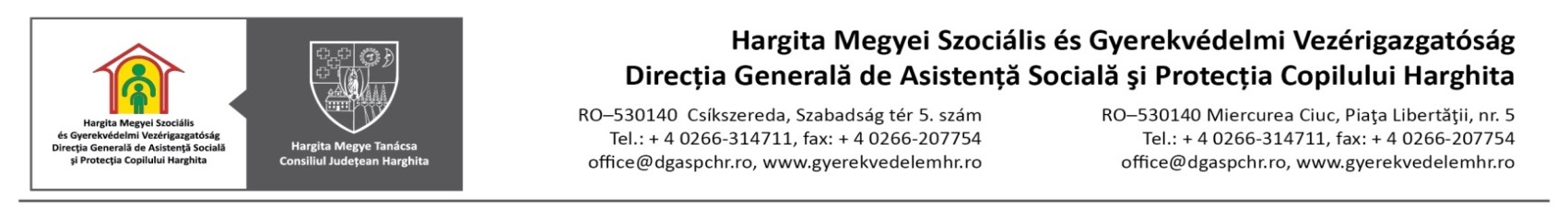 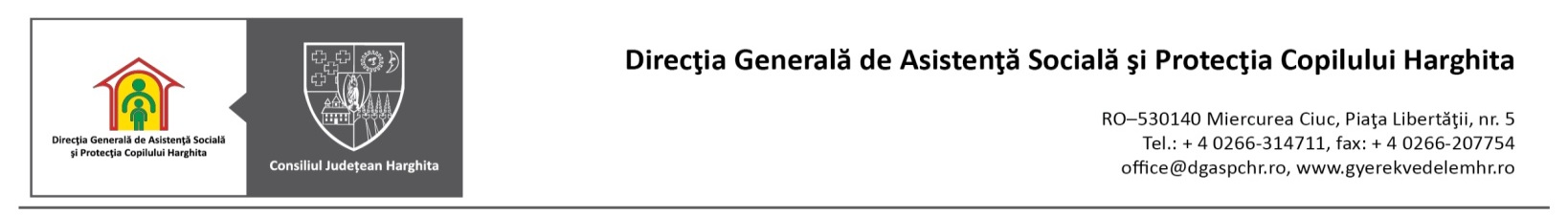 Numărul copiilor cu măsură de protecție aflați în sistemul de protecție a copilului Harghita Anul 2013Tip plasament/Luna IIIIIIIVVVIVIIVIIIIXXXIXIIPlasament familial258250252249247245243238238221213212la rude202196202199199197197192192179172172la alte persoane565450504848464646424140Plasament la AMP451459453451451451450447447429432433Plasament la centre de plasament de tip familial337341346349339340343341341327326325Plasament în centre de tip rezidenţial231230232233216216145147147236239238clasic232525252624202222212222centre pentru copii cu deficiențe (total)208205207208190191125125125215217216Plasament în centre pentru copii cu handicap sever707070707070707171717171Tutelă313131303028282828282828Centre de zi4545454545454545454242700Centrul de orientare, supraveghere şi sprijinire a reintegrării sociale a copilului – Miercurea-Ciuc666666666Plasamente în regim de urgenţă		645555544502Plasament la organizații private autorizate424242424242414141414141Total147714781482148014511448137613681368140313922050